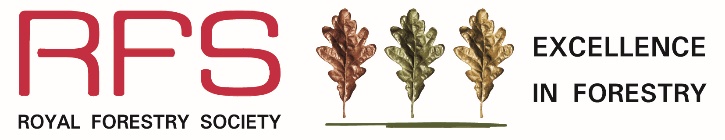 Education and Learning Award2024 Supporting information required500-word statement – A separate statement of about 500 words should be supplied, explaining how your project or programme meets the criteria set out in the rules and guidelines, how it demonstrates innovation, and provides evidence for outcomes. You are welcome to add evidence in the form of student/learners’ work, photographs, videos and case studies.Map – A map at 1:50,000 scale should be supplied, showing the area entered and the RVP clearly marked. Other larger scale maps can be included in the support of the statement.Photographs – Photographs may be included but please limit these in size i.e. <5MB when sending electronically.  Declaration and signatureI wish to enter the Education and Learning Award.Entry Form and supporting documentation to be sent by email (preferred) to eif@rfs.org.uk or posted to RFS Excellence in Forestry Awards, The Hay Barns, Home Farm Drive, Upton Estate, Banbury, OX15 6HU.Closing Date for Entries: 30 April 2024 Education and Learning Award 2024 is sponsored by PEFC and Forestry JournalName of organisation Postal addressTel / mobile numberEmail addressType of Organisation (e.g. School, College, University, Training Provider or other –please state)Name of Project or ProgrammeName of contact personAddress and contact details (if different from above)Tel / mobile numberEmail addressLocation of Project or ProgrammeDetails of rendezvous point (RVP)RVP 6-figure OS grid reference and postcodeWhat Three Words – reference if knownSignatureDate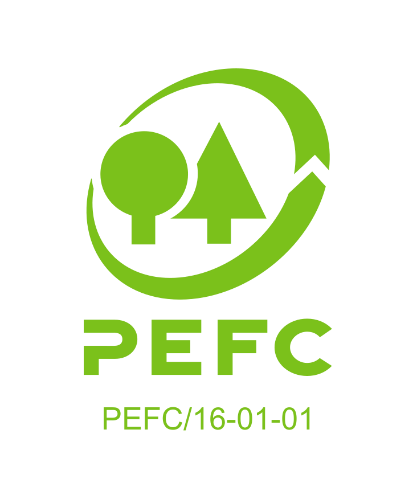 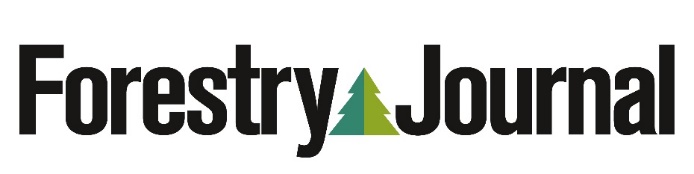 